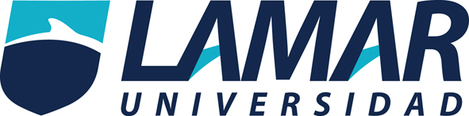 Monica Selena Moreno1-AActividad: 2Daniel RojasNombre de la ITS.Caracteristicas.Imagen MicroorganismoMedicamentoClamidia.Dolor abdominal Flujo vaginal anormal Sangrado entre periodos menstruales Fiebre baja Dolor al tener relaciones sexuales Dolor o sensación de ardor al orinar Hinchazón dentro de la vagina o alrededor del ano Necesidad de orinar con mayor frecuencia Sangrado vaginal.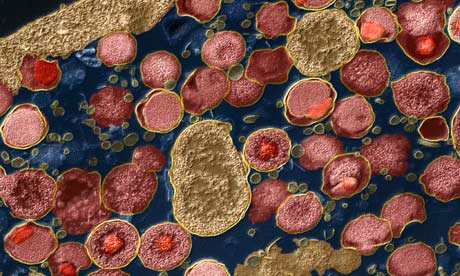 Doxiciclina, azitromicina, azitromicina y la doxiciclina.Herpes genital.Se presentarse en las áreas genitales del hombre y de la mujer que se hayan cubierto con un condón de látex.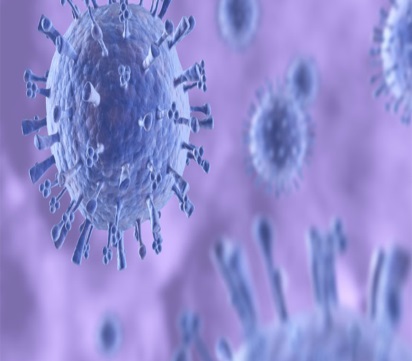 Herplex.VIH/SIDA.Reducción de defensas: Este virus tiene la cualidad de bajar la cantidad de  células denominadas “TCD4”
Epidemia: Se considera una epidemia, debido al gran contagio producido, y a la forma pandémica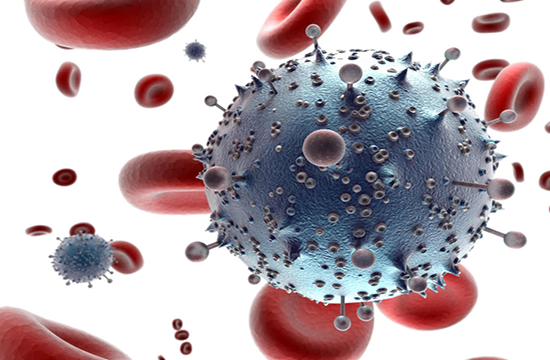 Truvada.VPH.Se  pueden producir verrugas en los genitales del hombre como de la mujer, afectando la piel del pene, la vulva, ano y recto.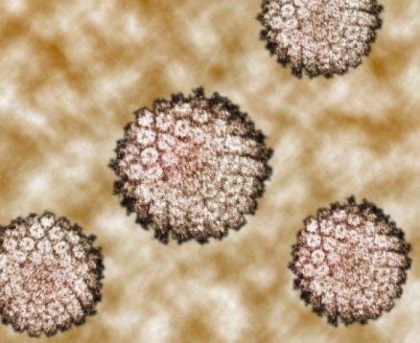 Cetriaxona, cefixima, ofloxacina.Sifilis.Dolor de garganta, Dolor de cabeza, Inflamación de ganglios linfáticos, Fiebre, Dolores las articulaciones, Llagas en la boca y los genitales, Pérdida de cabello.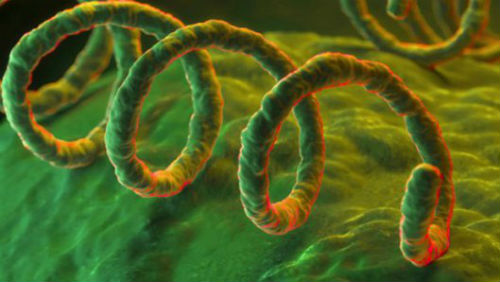 Doxiciclina, Bencilpenicilina benzatínic, Tetraciclina (para pacientes que son alérgicos a la penicilina)Tricomoniasis.Es una enfermedad de transmisión sexual caracterizada por la infección del aparato urogenital del hombre y de otros animales por protozoos de la especie Trichomonas vaginales. ... La tricomoniasis es provocada por el parásito protozoario unicelular.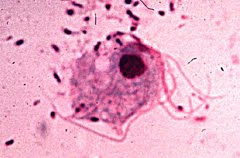 Metronidasole, flagyl, fladazole.